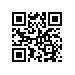 О направлении студентов образовательной программы «Прикладная физика» МИЭМ НИУ ВШЭ на научно-исследовательскую практикуПРИКАЗЫВАЮ:Направить студентов 1 курса магистратуры образовательной программы «Прикладная физика», направление 11.04.04. Электроника и наноэлектроника, на  научно-исследовательскую практику, с 10.01.2017 г. по 26.03.2017 г. согласно списку (приложение 1).Назначить Бограчева Даниила Александровича, академического руководителя Образовательной программы «Прикладная физика», департамента электронной инженерии, ответственным за организацию  практики студентов 1 курса магистратуры образовательной программы «Прикладная физика», направление 11.04.04. Электроника и наноэлектроника МИЭМ НИУ ВШЭ.Регистрационный номер: 2.15-02/0302-03Дата регистрации: 03.02.2017Заместительдиректора МИЭМ НИУ ВШЭА.Е. Абрамешин